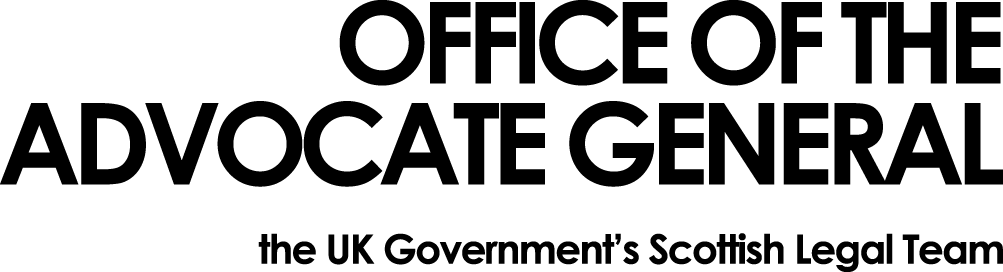 Dear REDACTEDFreedom of Information Request Thank you for your email of 20 June 2016 requesting information under the Freedom of Information Act 2000 (FOIA).  You asked: “During the May 24 session of the Public Administration and Constitutional Affairs Select Committee, government lead non-executive Sir Ian Cheshire confirmed that the public versions of the Single Departmental Plans published online by each department represent top-level summaries of management information held internally. (Link: http://data.parliament.uk/writtenevidence/committeeevidence.svc/evidencedocument/public-administration-and-constitutional-affairs-committee/inquiry-into-government-accounts/oral/33850.html)I am therefore writing to request a copy of every version of the Single Departmental Plan currently used by the department, either externally or internally.”The Office of the Advocate General provides legal services to the Advocate General for Scotland and to UK Government departments in Scotland. The office has no policy functions and accordingly does not hold the information requested by you.You may, if dissatisfied with the treatment of your request, ask the Office of the Advocate General to conduct an internal review of its decision.  The internal review will be conducted by someone other than the person who took the initial decision.  Requests for internal review should be addressed to the Information Officer, Office the Advocate General, Victoria Quay, Edinburgh, EH6 6QQ.If following the internal review you remain dissatisfied with the treatment of your request by OAG then you may take your complaint to the Information Commissioner, whose address is Wycliffe House, Water Lane, Wilmslow, Cheshire, SK9 5AF.  Details of the complaints procedure can be found here:http://www.ico.gov.uk/complaints/freedom_of_information.aspxYours sincerelyREDACTEDREDACTEDArea G-GOAGVictoria Quay EH6 6QQDate 27.06.16